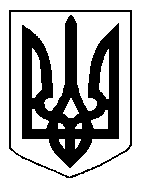 БІЛОЦЕРКІВСЬКА МІСЬКА РАДА	КИЇВСЬКОЇ ОБЛАСТІ	Р І Ш Е Н Н Я
від  29 серпня 2019 року                                                                        № 4211-75-VIIПро передачу земельної ділянки комунальної власності в оренду фізичній особі – підприємцю Кульбако Павлу АнатолійовичуРозглянувши звернення постійної комісії з питань земельних відносин та земельного кадастру, планування території, будівництва, архітектури, охорони пам’яток, історичного середовища та благоустрою до міського голови від 18 червня 2019 року №267/2-17, протокол постійної комісії з питань  земельних відносин та земельного кадастру, планування території, будівництва, архітектури, охорони пам’яток, історичного середовища та благоустрою від 18 червня 2019 року №182, заяву фізичної особи – підприємця Кульбако Павла Анатолійовича від  24 травня 2019 року №3015, відповідно до ст. ст. 12, 79-1, 93, 122, 123, 124, 125, 126 Земельного кодексу України, ч.5 ст. 16 Закону України «Про Державний земельний кадастр», Закону України «Про оренду землі», п. 34 ч. 1 ст. 26 Закону України «Про місцеве самоврядування в Україні», міська рада вирішила:1.Передати земельну ділянку комунальної власності, право власності на яку зареєстровано у Державному реєстрі речових прав на нерухоме майно від 10 квітня 2014 року №5382718, в оренду фізичній особі – підприємцю Кульбако Павлу Анатолійовичу з цільовим призначенням 03.07. Для будівництва та обслуговування будівель торгівлі (вид використання – під розміщення офісного приміщення  - нежиле приміщення літера «А») площею 0,0070 га (з них: під капітальною одноповерховою забудовою – 0,0048 га, під проїздами, проходами та площадками – 0,0022 га) за адресою: вулиця Шевченка,87, приміщення 15, строком на 10 (десять) років. Кадастровий номер: 3210300000:04:001:0062.2.Припинити договір оренди землі з  фізичною особою – підприємцем  Кульбако Павлом  Анатолійовичем під розміщення  офісного приміщення (нежитлове приміщення літера «А») за адресою: вулиця Шевченка, 87, приміщення 15, площею 0,0070 га з кадастровим номером: 3210300000:04:001:0062,  який укладений 14 березня 2014 року №32 на  підставі підпункту 6.15  пункту 6 рішення міської ради від 13 лютого  2014 року №1151-56-VI «Про оформлення правовстановлюючих документів на земельні ділянки юридичним особам та фізичним особам - підприємцям» та зареєстрований в Державному реєстрі речових прав на нерухоме майно  як інше речове право від 10.04.2014 року №5383042 п. а) ч. 1 ст. 141 Земельного кодексу України, а саме: добровільна відмова від права користування земельною ділянкою.3.Особі, зазначеній в цьому рішенні, укласти та зареєструвати у встановленому порядку договір оренди землі.4.Особі, зазначені в цьому рішенні звернутися до управління регулювання земельних відносин Білоцерківської міської ради для укладання додаткової угоди про припинення договору оренди землі від 14 березня 2014 року №32, відповідно до даного рішення, а також оформити інші документи, необхідні для вчинення цих угод.5.Особі, зазначені в цьому рішенні, зареєструвати припинення права оренди земельними ділянками в порядку, визначеному чинним законодавством України.6.Контроль за виконанням цього рішення покласти на постійну комісії з питань  земельних відносин та земельного кадастру, планування території, будівництва, архітектури, охорони пам’яток, історичного середовища та благоустрою.Міський голова                                                                                                             Г. Дикий